(ai sensi della Legge n. 447/95 art. 6 comma 1 lettera h – D.P.C.M. 14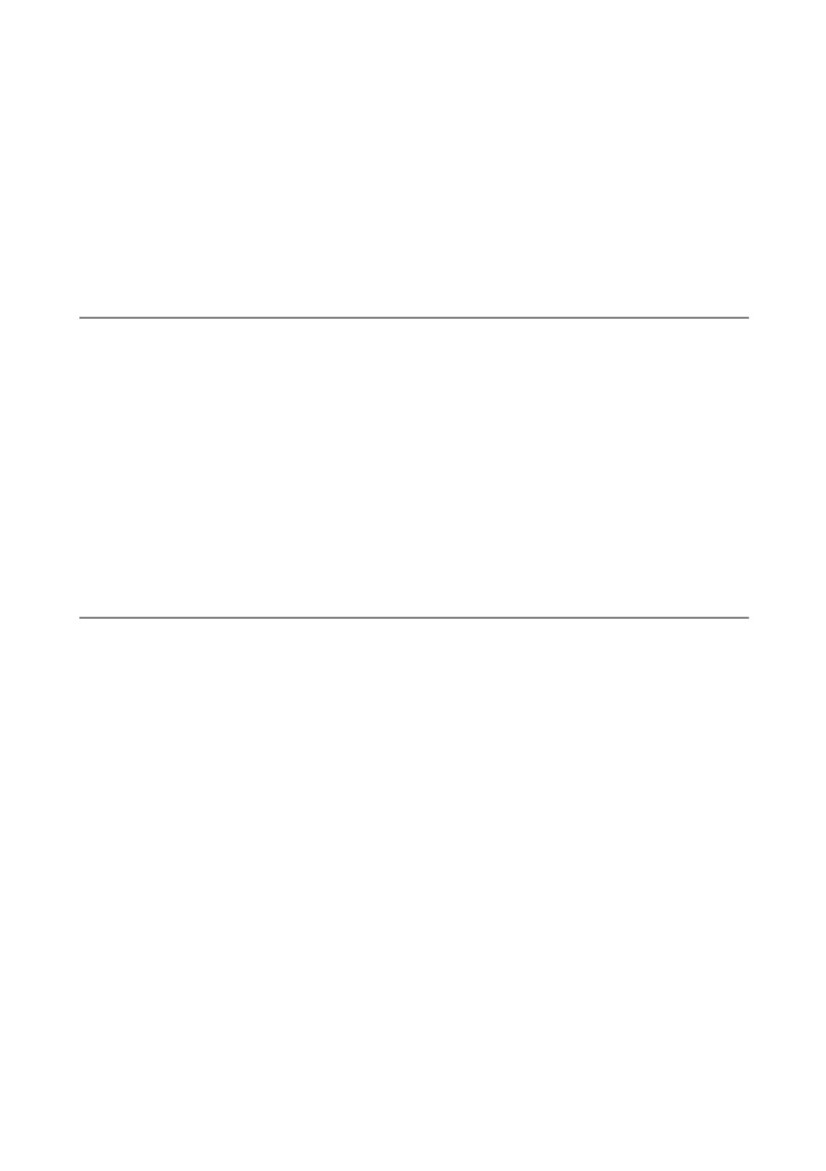  novembre 1997 – Legge Regionale 13 del 10 agosto 2001)Al Comando di Polizia Locale    del Comune di SonninoIo sottoscritto ___________________________________, nato a _____________________il ______________________________e domiciliato a _______________________________in Via _________________________________ Tel. __________________Fax ____________e-mail _________________________________nella qualità di________________________della(nomeManifestazione,Associazione,Ente,Dittaorganizzatrice)____________________________________________________________________________Sede Legale ___________________________________Via ___________________________Tel. ______________________________________Fax_______________________________CHIEDEAi sensi dell’art. 6 della Legge 26 ottobre 1995 n. 447, l’autorizzazione in deroga ailimiti prefissati dal D.P.C.M. 14/11/1997 per l’utilizzo dei macchinari, strumenti oattrezzature per manifestazione:o nome della manifestazione_______________________________________________o da svolgersi nel Comune di Sonnino in Via/Piazza______________________________Da tale scopo e sotto la propria responsabilitàDICHIARATipo di attività:o attività sportiva o ricreativa;o circo;o rappresentazione all’aperto (teatro, cinema);o spettacolo musicale all’aperto (opera balletto, musica classica);o fiera/sagra paesana/balera;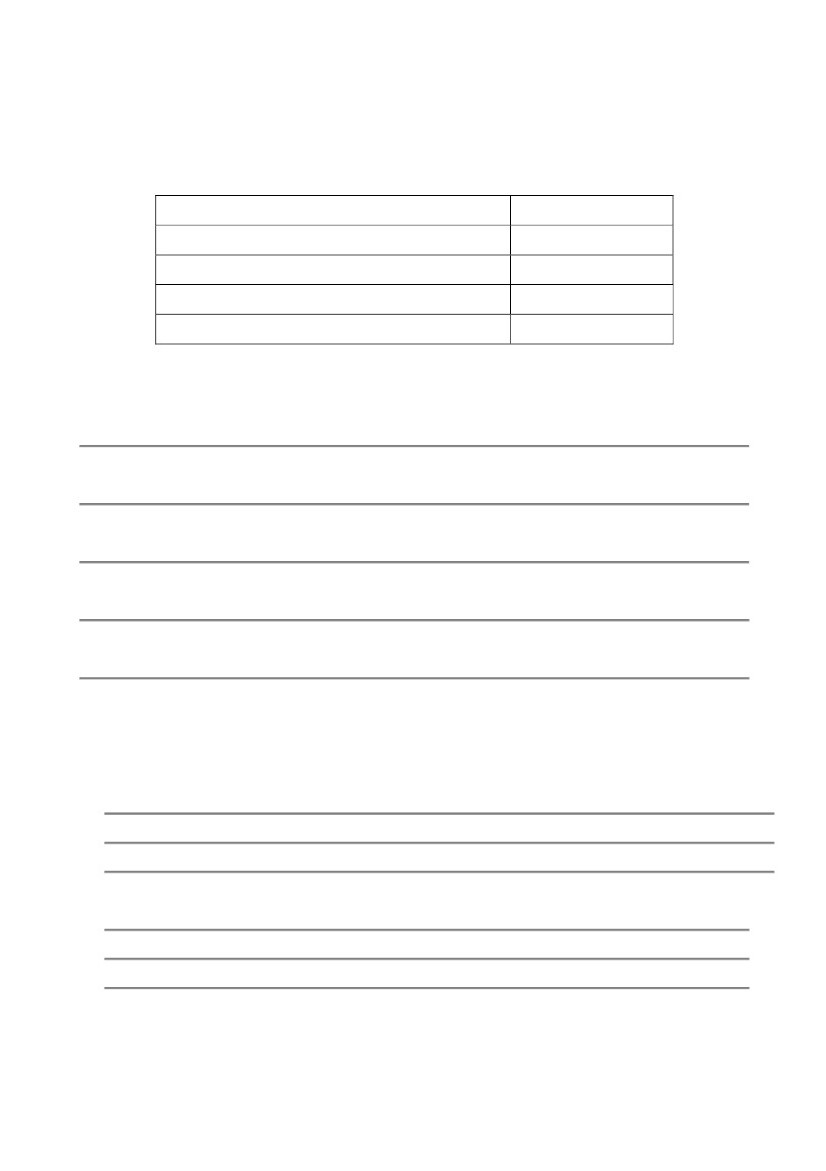 superficie area manifestazione (mq)afflusso previsto o capienza (n°)n° diffusori acustici utilizzatipotenza impianto amplificatore (Watt)distanza minima da edifici residenziali (m)DATA INIZIO E FINE MANIFESTAZIONELUOGO MANIFESTAZIONEORARI MANIFESTAZIONEGENERE MUSICALE DA ESEGUIRE (es. Rock – Liscio – Classica, etc..)DESCRIZIONE DI EVENTUALI STRUMENTI PER IL CONTROLLO DEL RUMOREDICHIARA INOLTRE1) Di aver adottato le seguenti misure utili alla mitigazione delle immissioni sonore nellearee circostanti relative all’attività:  o descrizione delle sorgenti sonore (eventuale allegato)o descrizione delle misure di mitigazione adottate ( eventuale allegato)2) La musica dovrà essere moderata per non arrecare disturbo alle abitazioni limitrofe;dovranno essere rispettate tutte le prescrizioni previste dall'autorizzazione in deroga.D3) Che la classificazione acustica del luogo nel quale si svolgerà l’attività è:    classe__________________________________________________________________    limite di immissione di ______________dB(A) e ______________dB(A) notturni    presenza di recettori sensibili______________________________________________ALLEGAo Planimetria della zona con indicazione delle abitazioni vicine e della loro distanza dall’area della manifestazione, posizionamento eventuale palco e posizione orientamento diffusori acustici;o Programma dettagliato della manifestazione;o Schede tecniche impianti;o Documentazione tecnica relativa agli eventuali strumenti per il controllo del rumore;o Documentazione tecnica relativa alle misure previste per il contenimento delle emissioni sonore;o Descrizione delle verifiche che si intendono compiere durante lo svolgimento della manifestazione per garantire il rispetto dei limiti prescritti nel provvedimento di autorizzazione;Riferimento per eventuali comunicazioni:Cognome e nome_____________________________________________________________Luogo e data di nascita________________________________________________________Indirizzo_____________________________________________________________________Tel._________________________________Fax_____________________________________Data____________________Firma______________________NOTE PER LA COMPILAZIONE: - la domanda va presentata almeno 20 giorni prima dell’inizio dell’attività rumorosa - la domanda deve essere compilata integralmente - il comune si riserva in qualsiasi momento un controllo per accertare il rispetto di quanto    dichiarato. In caso di irregolarità sono previste sanzioni